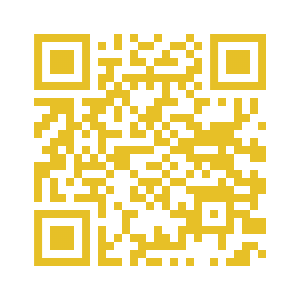 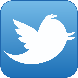 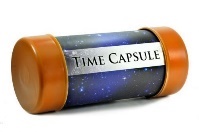 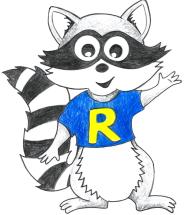 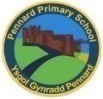 Key Stage 2 Home Learning - Year 3 - Week Beginning: 11.5.20Key Stage 2 Home Learning - Year 3 - Week Beginning: 11.5.20Key Stage 2 Home Learning - Year 3 - Week Beginning: 11.5.20Weekly TopicsMaths:  Number work and properties of 2D shapes, including angles and finding perimeters (Week 14) https://www.activelearnprimary.co.uk/start. Reading: Globe Challenge: Lost in Egypt and How do Lobsters stay Young? https://www.activelearnprimary.co.uk/startWriting:  Thank you! shared on hwb account)Cymraeg: Scan the QR code for this week’s Welsh games. Also look at Pennard Primary’s Twitter Page for more Welsh games – There is a Kahoot you can play, and winners will be announced on Pennard Press. Weekly TopicsMaths:  Number work and properties of 2D shapes, including angles and finding perimeters (Week 14) https://www.activelearnprimary.co.uk/start. Reading: Globe Challenge: Lost in Egypt and How do Lobsters stay Young? https://www.activelearnprimary.co.uk/startWriting:  Thank you! shared on hwb account)Cymraeg: Scan the QR code for this week’s Welsh games. Also look at Pennard Primary’s Twitter Page for more Welsh games – There is a Kahoot you can play, and winners will be announced on Pennard Press. Inquiry Based Learning – Time Capsule (This activity is to last the whole week)Before starting the activites, talk together about what time capsules are and how you, as a family, can create your own based on your current situation. Explain that in the future , people will look back upon this period as a major event in our history. Remember to reassure everyone that this won’t last forever. Point out that your children will be telling their grandchildren about what it was like! The pack uploaded to hwb contains resources which chidlren can complete and look back on in the years to come. The finished sheets can go into a labelled time capsule box and make a note on the calendar to look back at them at the end of the year. Store the box somewhere safe and dry. You could also take some photos of a typical day in your household and put these in too.  Challenge: Can you make an outdoor time capsule? Or write a Home Learning diary for this week! Inquiry Based Learning – Time Capsule (This activity is to last the whole week)Before starting the activites, talk together about what time capsules are and how you, as a family, can create your own based on your current situation. Explain that in the future , people will look back upon this period as a major event in our history. Remember to reassure everyone that this won’t last forever. Point out that your children will be telling their grandchildren about what it was like! The pack uploaded to hwb contains resources which chidlren can complete and look back on in the years to come. The finished sheets can go into a labelled time capsule box and make a note on the calendar to look back at them at the end of the year. Store the box somewhere safe and dry. You could also take some photos of a typical day in your household and put these in too.  Challenge: Can you make an outdoor time capsule? Or write a Home Learning diary for this week! Inquiry Based Learning – Time Capsule (This activity is to last the whole week)Before starting the activites, talk together about what time capsules are and how you, as a family, can create your own based on your current situation. Explain that in the future , people will look back upon this period as a major event in our history. Remember to reassure everyone that this won’t last forever. Point out that your children will be telling their grandchildren about what it was like! The pack uploaded to hwb contains resources which chidlren can complete and look back on in the years to come. The finished sheets can go into a labelled time capsule box and make a note on the calendar to look back at them at the end of the year. Store the box somewhere safe and dry. You could also take some photos of a typical day in your household and put these in too.  Challenge: Can you make an outdoor time capsule? Or write a Home Learning diary for this week! Monday Maths: Drink Up and Pairs of SocksLiteracy Comprehension: Question Time - Thank you.  Active: Yoga https://www.youtube.com/watch?v=02E1468SdHgMaths: Drink Up and Pairs of SocksLiteracy Comprehension: Question Time - Thank you.  Active: Yoga https://www.youtube.com/watch?v=02E1468SdHgTuesday Maths: Maze Race and Don’t Make a TriangleLiteracy Grammar and Punctuation: Sentence Challenge & Sick Sentences Active: PE with Joe Wicks daily https://www.youtube.com/channel/UCAxW1XT0iEJo0TYlRfn6rYQMaths: Maze Race and Don’t Make a TriangleLiteracy Grammar and Punctuation: Sentence Challenge & Sick Sentences Active: PE with Joe Wicks daily https://www.youtube.com/channel/UCAxW1XT0iEJo0TYlRfn6rYQWednesdayMaths: Shake Detective (choose your level!)Literacy writing: Story starter – finished the story ‘Thank you!’Active: Yoga https://www.youtube.com/watch?v=02E1468SdHgMaths: Shake Detective (choose your level!)Literacy writing: Story starter – finished the story ‘Thank you!’Active: Yoga https://www.youtube.com/watch?v=02E1468SdHgThursdayMaths: Marching Madness (choose your level!)Literacy Spelling: Common Misspellings Active: PE with Joe Wicks daily.  https://www.youtube.com/channel/UCAxW1XT0iEJo0TYlRfn6rYQMaths: Marching Madness (choose your level!)Literacy Spelling: Common Misspellings Active: PE with Joe Wicks daily.  https://www.youtube.com/channel/UCAxW1XT0iEJo0TYlRfn6rYQFriday Maths: Homework sheet 3.14 & Mastery Checkpoint 4.14.14 2D ShapesLiteracy Writing:  Write a letter to anyone you wish thanking them for something they have done for you!Active: Dance Mat Typing:  https://www.bbc.co.uk/bitesize/topics/zf2f9j6/articles/z3c6tfrMaths: Homework sheet 3.14 & Mastery Checkpoint 4.14.14 2D ShapesLiteracy Writing:  Write a letter to anyone you wish thanking them for something they have done for you!Active: Dance Mat Typing:  https://www.bbc.co.uk/bitesize/topics/zf2f9j6/articles/z3c6tfr